Приложение 1ТРЕБОВАНИЯ К АВТОРАМ ДОКЛАДОВконкурса докладовна IV научно-практическую конференцию молодых исследователей: «Местное самоуправление в Кыргызской Республике: состояние и перспективы-2018»:студенты вузов старших курсов (бакалавриата и специалитета), магистранты, молодые преподаватели  и ученые  (включая аспирантов, соискателей и исследователей-практиков),муниципальные и государственные служащие в возрасте до 35 лет;наличие научного руководителя по теме доклада (для студентов).ПАМЯТКА ДОКЛАДЧИКАМДоклад должен соответствовать заявленной теме; объем доклада не должен быть менее 6 страниц и превышать 10 страниц формата А4. Для докладов, отобранных для участия в конференции, необходимо наличие демонстрационного материала – презентации, выполненной в программе Power Point. Продолжительность устного доклада – не более 10 минут.Доклады будут отбираться оргкомитетом конференции по следующим критериям:актуальность темы доклада, исследования;глубина доклада, исследования (исследовательский характер, использование экспериментального материала, наличие расчета экономической эффективности, предложения автора);самостоятельность доклада, исследования;форма изложения материала;оформление доклада в соответствии с требованиями.Преимущества получат доклады, основанные на результатах собственных наблюдений и исследований.ТРЕБОВАНИЯ К ОФОРМЛЕНИЮ ДОКЛАДА:Оформление осуществляется по установленным в компьютерах шаблонам со следующими параметрами настройки в редакторе Microsoft Word: шрифт гарнитуры Times New Roman (Times New Roman Cyr), обычный, размер 12 пунктов. В таблицах допускается уменьшение до 10 (когда текст не вмещается); межстрочный интервал: формат А4 - одинарный; в таблицах допускается уменьшение до 10 пунктов (когда текст не вмещается); выравнивание по ширине, с переносом слов (в таблицах выравнивание по необходимости, с переносом слов); номера страниц проставляются с правой стороны нижнего колонтитула (первая страница не нумеруется). В тексте допускаются рисунки и таблицы. Рисунки в тексте должны быть только чёрно-белого цвета, подстрочные подписи набраны в документе MS Word. В верхнем правом углу первой страницы обязательно должна быть указана секция, в которую направляется доклад. Ниже название доклада – заглавными буквами, жирным шрифтом. Ниже названия полностью – ФИО авторов и научного руководителя, с указанием его учёной степени, название учебного заведения. Далее текст, затем библиографический список. Доклады, представленные с отступлением от перечисленных требований, к публикации не принимаются.Доклады принимаются в печатном или электронном виде до 18 часов 30 марта 2018 года (предварительно).Адрес оргкомитета конференции:г. Бишкек, ул. Уметалиева, 108, офис Института политики развития, тел.: (312) 97 65 30,31, факс: (312) 97 65 29, сайт: www.dpi.kgКонтактное лицо: Жаналиева Гузель, специалист Института политики развития, e-mail: GJanalieva@dpi.kg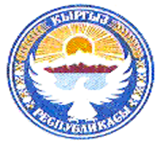 ГОСУДАРСТВЕННАЯ КАДРОВАЯ СЛУЖБА КЫРГЫЗСКОЙ РЕСПУБЛИКИГОСУДАРСТВЕННОЕ АГЕНТСТВО  ПО ДЕЛАМ МЕСТНОГО САМОУПРАВЛЕНИЯ И МЕЖЭТНИЧЕСКИХ ОТНОШЕНИЙ ПРИ ПРАВИТЕЛЬСТВЕ КЫРГЫЗСКОЙ РЕСПУБЛИКИАКАДЕМИЯ ГОСУДАРСТВЕННОГО УПРАВЛЕНИЯ ПРИ ПРЕЗИДЕНТЕ КЫРГЫЗСКОЙ РЕСПУБЛИКИ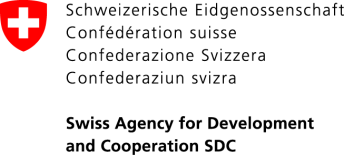 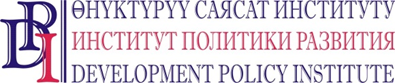 